Hoofdstuk 11 FormulesCursief staan de formules die je moet weten. Met kleine letters de formules die je af kan leiden uit de cursief gedrukte formules. Aandelenvermogen:Agio:Intrinsieke waarde:Dividend: 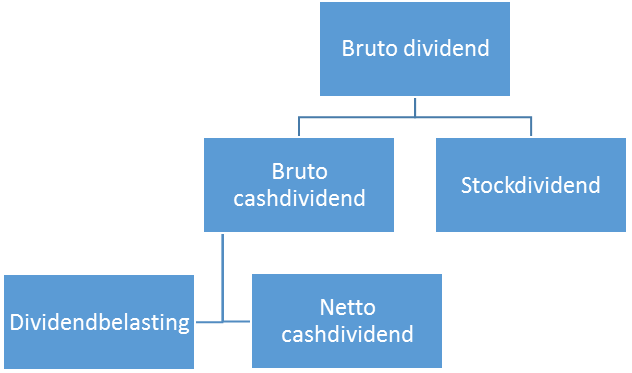 Let op: stockdividend is ALTIJD bruto dividend, de belastingdienst wil immers geen aandelen hebben. De dividendbelasting wordt berekend over bruto cashdividend + stockdividend, maar volledig afgetrokken van het bruto cash dividend.Let op: Het percentage dividendbelasting is meestal 15%, maar niet altijd, lees de opgave goed!